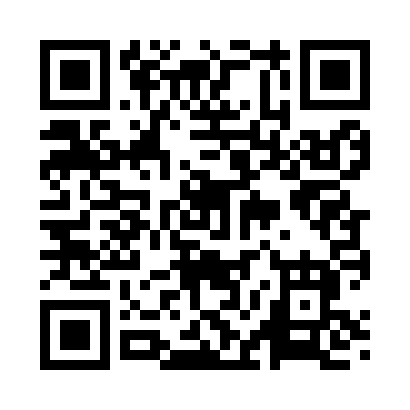 Prayer times for Reedtown, Alabama, USAMon 1 Jul 2024 - Wed 31 Jul 2024High Latitude Method: Angle Based RulePrayer Calculation Method: Islamic Society of North AmericaAsar Calculation Method: ShafiPrayer times provided by https://www.salahtimes.comDateDayFajrSunriseDhuhrAsrMaghribIsha1Mon4:185:4212:554:418:089:322Tue4:185:4312:554:428:079:323Wed4:195:4312:554:428:079:324Thu4:195:4412:564:428:079:315Fri4:205:4412:564:428:079:316Sat4:215:4512:564:428:079:317Sun4:215:4512:564:428:079:308Mon4:225:4612:564:428:069:309Tue4:235:4612:564:438:069:3010Wed4:245:4712:564:438:069:2911Thu4:245:4812:574:438:059:2812Fri4:255:4812:574:438:059:2813Sat4:265:4912:574:438:059:2714Sun4:275:4912:574:438:049:2715Mon4:285:5012:574:438:049:2616Tue4:285:5112:574:438:039:2517Wed4:295:5112:574:438:039:2518Thu4:305:5212:574:438:029:2419Fri4:315:5312:574:438:029:2320Sat4:325:5312:574:438:019:2221Sun4:335:5412:574:438:019:2122Mon4:345:5512:574:438:009:2123Tue4:355:5512:584:437:599:2024Wed4:365:5612:584:437:599:1925Thu4:375:5712:584:437:589:1826Fri4:385:5812:584:437:579:1727Sat4:395:5812:584:437:569:1628Sun4:405:5912:574:437:569:1529Mon4:416:0012:574:437:559:1430Tue4:426:0012:574:427:549:1331Wed4:436:0112:574:427:539:12